Karen L. Ling, Esq.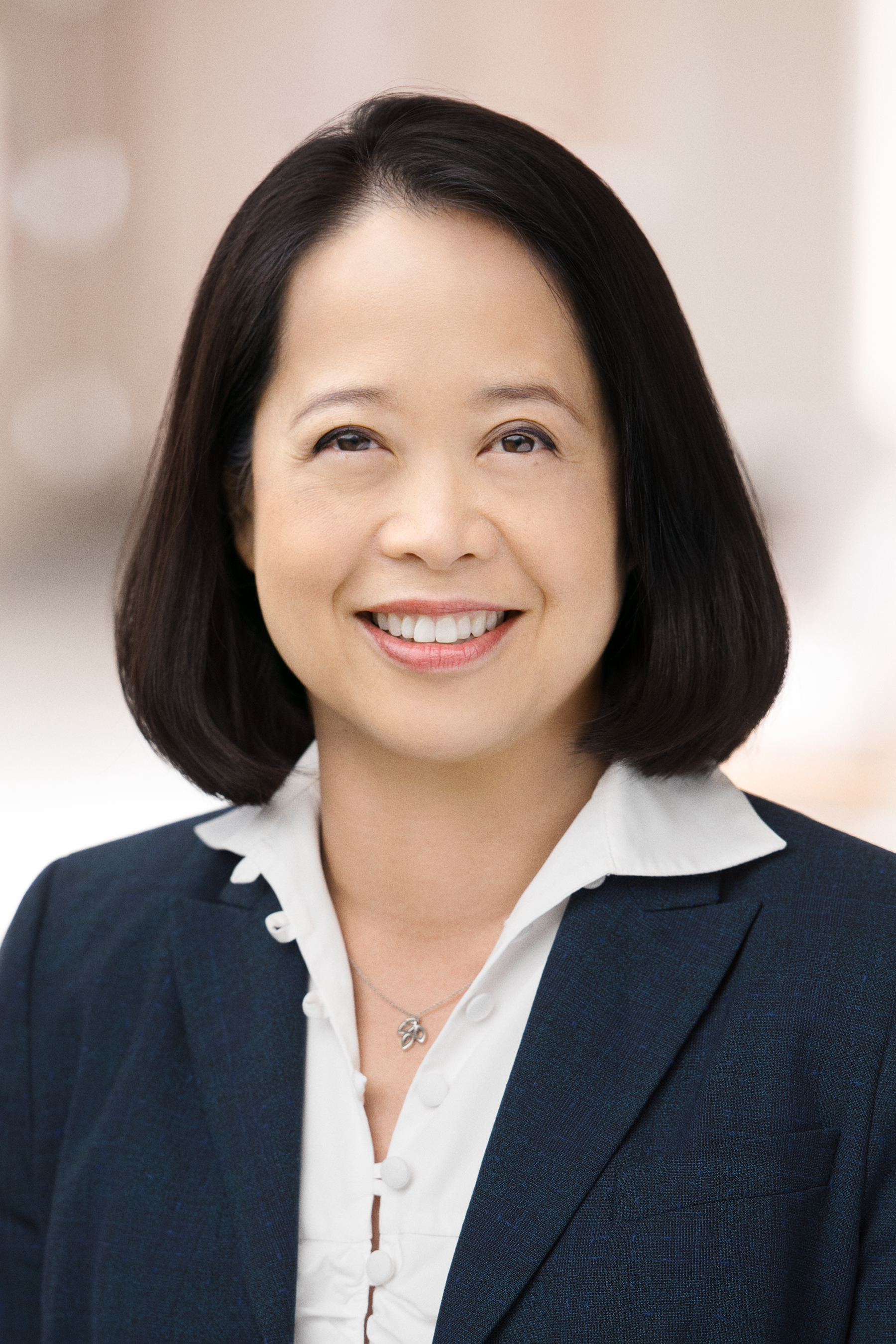 EVP & Chief Human Resources OfficerKaren Ling is the Chief Human Resources Officer, and has served in this role since July 2014. She previously served as Senior Vice President and Chief Human Resources Officer for Forest Laboratories, Inc. from January to July 2014.Prior to joining Forest, Ms. Ling served as Senior Vice President, Human Resources at Merck & Co., for the company’s Global Human Health and Consumer Care businesses worldwide beginning in November 2011. Previously, she served as Vice President, Compensation and Benefits at Merck and Group Vice President, Global Compensation & Benefits at Schering-Plough (which was acquired by Merck). Prior to joining Schering-Plough in 2008, Ms. Ling spent 14 years at Wyeth Pharmaceuticals in various positions of responsibility in human resources and in Wyeth’s Labor and Employment Department. Before joining Wyeth, Ms. Ling was an attorney at Goldstein and Manello, P.C. in Boston. Ms. Ling is currently a member of the Board of Directors of the Glaucoma Foundation, Inc., a non-for-profit organization. She earned J.D. from Boston University School of Law and a B.A. from Yale University.